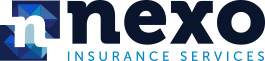 NEXO Insurance Services ApplicationNexo Insurance Services, Inc.License No. OE14627 • Phone: (310) 937-2007Submit completed application to brokers@nexoins.com or fax to (310) 937-1127.To avoid a processing delay, PLEASE complete all sections.Basic InformationFacilityIf your facility is in your home, please proceed to the Financials section.FinancialsLocation OperationsAdditional Insureds & Loss PayeesPlease complete the section below if you are required to provide a certificate of insurance, naming any other entity as Additional Insured or Loss Payee on your policy.  (e.g., landlord, lessor, etc.)Notice of insurance information practicesPersonal information about you, including information from a credit report, may be collected from persons other than you in connection with this application for insurance and subsequent policy renewals.  Such information as well as other personal and privileged information collected by us or our agents may in certain circumstances be disclosed to third parties without your authorization.  You have the right to review your personal information in our files and can request correction of any inaccuracies.  A more detailed description of your rights and our practices regarding such information is available upon request.  Contact your agent or broker for instructions on how to submit a request to us.  Any person who knowingly and with intent to defraud any insurance company or another person files an application for insurance or statement of claim containing any materially false information, or conceals for the purpose of misleading information concerning any fact material thereto, commits a fraudulent insurance act, which is a crime and subjects the person to criminal and [NY: substantial] civil penalties.  (Not applicable in CO, FL, HI, MA, NE, OH, OK, OR, or VT; in DC, LA, ME, TN, VA and WA, insurance benefits may also be denied.)  In Florida, any person who knowingly and with intent to injure, defraud, or deceive any insurer files a statement of claim or an application containing any false, incomplete, or misleading information is guilty of a felony of the third degree.  The undersigned is an authorized representative of the applicant and represents that reasonable enquiry has been made to obtain the answers to questions on this application.  He/She represents that the answers are true, correct and complete to the best of his/her knowledge.Insured’s Signature: _________________________________________________________Insured’s Printed Name: ______________________________________________________Date: ______________________________________________________________________Thank you for completing the NEXO Insurance Application!  Please submit your completed application to brokers@nexoins.com or fax to (310) 937-1127Additional Documents required upon binding: Signed Broker AgreementBroker Error & Omissions Declarations Page.Signed No Known Loss Letter if no prior insurance OR a lapse in coverage Prior carrier loss runs – 5 years if available Copy of participant waiver and/or member agreement Copy of owner resume for new ventures (less than 3 years in operation)  What is the proposed effective date for this location?What is the name of the business which operates this location?What is the DBA name of this location? (if available)  What type of business entity operates the location?  Corporation      LLC      Partnership        Individual           NonprofitWhat is the location’s physical address?What is your mailing address? What year did your business start? Please provide a brief description of your operations. Business Website:Insured’s FEIN #: What is the name of the current or prior carrier?What is the current Carrier’s expiring premium?$Has there been any claim history in the last 5 years?Quote need by date:Please provide a brief description of the insured’s operations. Do you require Hired/Non-Owned Auto Coverage? If requesting HNOA coverage, please answer the following:  Yes      NoHow many employees/volunteers are driving autos on behalf of the organization? Does your organization require proof of personal auto insurance on vehicles driven for your organization?  Yes      NoDoes your organization have a minimum requirement for personal auto policy limits? If yes, please indicate minimum limits you require? Yes      No$Does your organization run annual MVRs on those who drive their personal autos on your behalf? Yes      NoDo you require the Medical Payment Endorsement? Yes      NoDo you require a Damage to Rented Premise Endorsement? If so, what limit do you require? Yes      No$What limit for Abuse & Molestation do you need?  Our system defaults to $100,000/300,000 but higher limits are available, including into the Umbrella or Excess Liability.  Note: Higher limits require verification of proper abuse controls (e.g. FBI/Live scan background checks)  $100,000 occurrence/$300,000 aggregate     $250,000 occ/$500,000 aggregate     $500,000 occ/$500,000 aggregate     $1,000,000 occ/$1,000,000 aggregate    Do you require the Additional Insured Professional Liability Endorsement? Yes      NoDo you require Excess Liability Coverage? Yes      NoIf yes, what limit do you need?$Do you own or rent your location? Own     RentIs your location:  Commercial Location  Sublease from existing fitness facilityWhat type of construction is the building?    Frame (combustible walls and/or roof)    Joisted Masonry (non-combustible walls with wood frame roof)    Non-Combustible (minimal combustible materials in the building construction)    Fire Resistive (reinforced concrete construction and/or very well protected steel & concrete; wind resistive)What type of flooring is in your occupied space?  (i.e., concrete, wood, turf, concrete, and hardwood floors, etc.)Is the space located on the ground level floor of the building it occupies? Yes      NoIf no, what floor does the organization occupy?If the floor occupied is below grade (i.e. basement), does the insured have adequate number of emergency exits, ventilation, and a floor drain equipped with a one-way valve to prevent water/sewer backup?Is the space being utilized for the intended occupancy?  If no, describe any modifications made to fit the organization’s operations. Yes      NoHow often do you inspect your equipment?  Weekly        Monthly Quarterly      Annually      NeverHave you discussed noise and vibration concerns as a result of normal activity with property management and nearby neighbors? Yes      NoWhat is the facility size in square feet? Will you allow dogs inside this location? Yes      NoDoes this location have a dedicated space for childcare? Yes      NoIf yes, does the childcare area have a designated supervisor? Yes      NoDoes this location conduct training with children under the age of 18? Yes      NoIf yes, do you routinely request and receive criminal background investigations on all prospective employees and/or volunteers? Yes      NoIf yes, do you have and enforce written standards regarding Sexual Abuse and Molestation? Yes      NoIf yes, what is the age of your youngest participant?Are signs posted throughout the facility indicating how to properly use the equipment?  Yes      NoAre all wet areas (e.g. showers, locker rooms, etc.) equipped with slip resistant flooring?  Yes      NoWhat is your projected annual gross revenue for this location?$What would it cost to replace all of the business property at this location?(i.e., gear, rig, electronics, inventory, flooring, etc.)$How many current members do you have?Business Income is included for $25,000. Please provide amount if a higher limit is needed.$How many full-time employees do you have? How many part-time employees do you have? How many independent contractors do you have?What is your total annual payroll?$How many pools does the location have?How many climbing walls does the location have?What is the average climbing wall height?  (in feet)feetHow many whirlpools does the location have?How many zip lines does the location have?How high is your tallest zip line?  (in feet)feetHow many peg boards does the location have?Do you have any saunas?  Yes      NoDoes you have any ice baths/whirlpools?  Yes      NoWill you offer open gym to your members? Yes      NoWill you offer any additional programs? Yes      NoIf yes, please list the additional programs offered.Will you host events?  (e.g., obstacle course events, martial arts competitions) Yes      NoWill you manufacture, mix, relabel or repackage any products? Yes      NoWill you host any fighting sport instruction, training, or competition? Yes      NoWill parkour training take place at any of your locations? Yes      NoWill you use or sell any type of martial arts related weapons? Yes      NoWill you require Waiver/Release forms from all participants or guardians? Yes      NoDo you have an evaluation period or onboarding program for new athletes? Yes      NoAre basic movements demonstrated by the athlete and approved by coaching staff prior to allowing an athlete in normal group classes? Yes      NoPlease tell us how you establish an athlete’s proficiency.Do you review an athlete’s prior medical history by using a health questionnaire? Yes      NoIf an athlete reports any prior medical issues, do you:  Take no action if the athlete says they will manage it.   Advise them to get a doctor’s note for participation.  Conduct your own physical and decide whether you think they are able to train.  OtherIf Other, please describe:Are there written medical emergency and evacuation procedures in place?  Yes      NoAre incident reports completed and maintained for all injuries, regardless of severity?  Yes      NoAdditional Insured/Loss Payee #1 Entity NameAdditional Insured/Loss Payee #1 Mailing AddressAdditional Insured/Loss Payee #1 Relationship to InsuredAdditional Insured/Loss Payee #2 Entity NameAdditional Insured/Loss Payee #2 Mailing AddressAdditional Insured/Loss Payee #2 Relationship to InsuredAdditional Insured/Loss Payee #3 Entity NameAdditional Insured/Loss Payee #3 Mailing AddressAdditional Insured/Loss Payee #3 Relationship to Insured